Süleyman Demirel University Rectorate and …………………….., born on …………….… and of…………..…….nationality, has signed the service contract herein within the framework of conditions and provisions mentioned below.	Madde 1- Article 1- The service debtor undertakes to fulfill his/her duties in accordance with the provisions of the Higher Education Personnel Law No. 2914 and other higher education legislation in force. 	Article 2- This contract is valid from 01.01.202… to 31.12.202…. 	Article 3- a)  The monthly gross contact salary is  ………………...The contract salary is paid at the end of the month. The premiums required to be deducted in accordance with Law No. 506 and all other deductions will be subtracted from this salary.   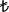 		   b) If the assignment period of the service debtor is planned as one semester, the university will only cover his/her travel expenses from his/her country. If the assignment period of the service debtor is planned for more than one semester, the university will cover his/her and his/her spouse’s travel expenses. 		  c) If the service debtor is on duty for one semester, only his/her travel expenses to his/her home country are covered. If the period of his/her duty is two semesters or more, both his/her and his/her spouse’s travel expenses are covered. In order to benefit from the expense of leaving, the service debtor’s duty must be completed and s/he must return to his/her country within one month following the end of his/her duty. If the service debtor causes the termination of the contract by not returning to his/her duties after going abroad on leave, on assignment or by desertion of duty, the return expenses are not covered.		  d)  In the event of death, the transport expense of the body of the deceased to his/her country is paid. 		  e) The daily and travel expenses (In accordance with Expense Regulations specified by Law No. 6245, this period and amount is not to exceed that paid to a first degree civil servant) of those who are temporarily assigned outside the place of duty may not exceed the amount paid to an equivalent university academic staff member. 	No payments other than the above-mentioned payments are made to the service debtor for any reason whatsoever.	Article 4- The annual leave period of the foreign academic staff member working in this status is the same as the leave period of the equivalent permanent academic staff member.  	Those who are pregnant are entitled to 16 weeks of maternity leave, eight before birth and eight after birth. In case of multiple pregnancies, two weeks are added to the eight weeks before birth. Those who wish can work up to the three weeks before the estimated birth date provided that they certify their health status is suitable with a doctor’s report eight weeks before the estimated birth date.   Those who use three weeks of their maternity leave before the birth can use the maternity leave that they have not used before the birth if they wish. Starting from the end of this period, class sessions are arranged in a way that one and a half hours of breastfeeding leave can be used per day for a period of one year. 	The amount of temporary disability allowance to be made to the person concerned due to sickness and maternity leave pursuant to the Social Security Law No. 506 is deducted from the salary of the person concerned. 	Article 5- If the service debtor does not have enough weekly course and applied course hours, or when necessary, s/he can be directly assigned to other higher education institutions which have special budgets by the President of the Higher Education Council, upon the proposal of the Rector. 	Article 6- If the service debtor does comply with the provisions of the legislation or the contract specified in the first article, the situation is notified to him/her in writing, and if his/her attitude does not change despite the notification, the contract is terminated by the Rector. 	Article 7- A lodging or residence, which will be rented according to the environmental market value, may be allocated for the Foreign Academic Staff Member, by the university. Article 8- Regarding the matters not included in this contract, action is taken within the framework of the Council of Minister’s Decision No. dated 14.10.1983 and numbered 83/7148.   	Article 9- Isparta Courts are authorized to resolve disputes arising from this contract. Foreign Academic Staff Member 		       Prof. Dr. İlker Hüseyin ÇARIKÇI								                         Rector	